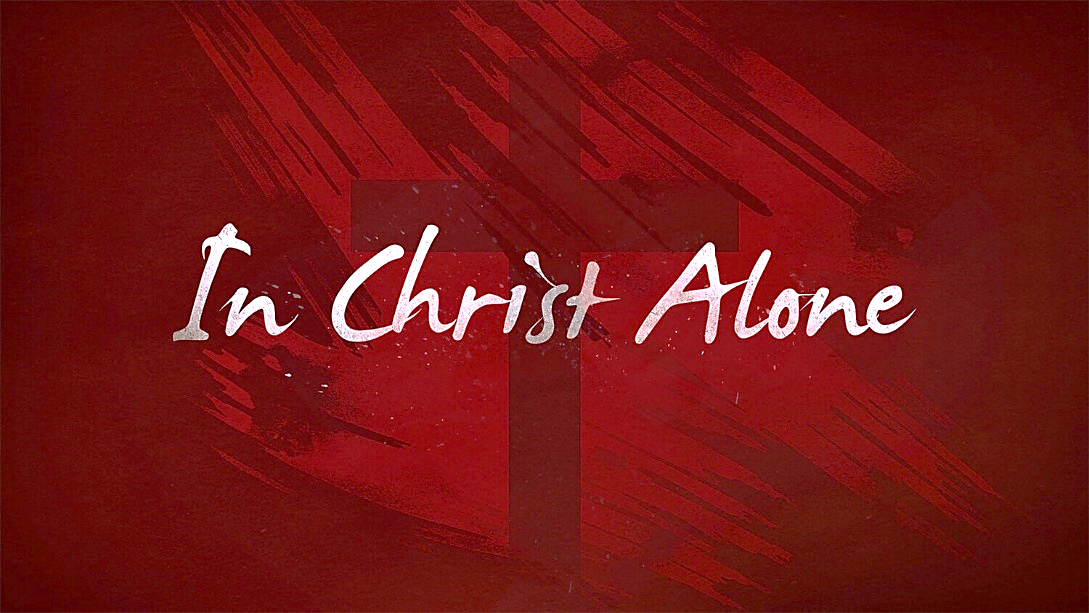 “Our Liberty Is In The Lord”				Various ScripturesJuly 2nd, 2023Galatians 5: 1		It is for freedom that Christ has set us free.WE ARE ______________________________________________________John 8: 34 – 36 	… everyone who sins is a slave to sin.  Now a slave has no permanent place in the family, but a son belongs to it forever. So if the Son sets you free, you will be free indeed. _____________________________________________________________________________________________________________________________________________________________________________________________Luke 4: 18 – 19 	The Spirit of the Lord is on me, because he has anointed me to proclaim good news to the poor.  He has sent me to proclaim freedom for the prisoners and recovery of sight for the blind, to set the oppressed free, to proclaim the year of the Lord’s favor._____________________________________________________________________________________________________________________________________________________________________________________________WE ARE ______________________________________________________Romans 3: 22 – 23	There is no difference between Jew and Gentile, for all have sinned and fall short of the glory of GodRomans 6: 23 		… the wages of sin is death______________________________________________________________________________________________________________________________Jesus paid a debt He _________________________________________ …because we owed a debt _______________________________________.II Corinthians 5: 21God made him [Jesus] who had no sin to be sin for us,so that in him [Jesus] we might become the righteousness of God.Keys To Our LibertyC_____________________________________________________________________________________________________________________________________________________________________________R_____________________________________________________________________________________________________________________________________________________________________________